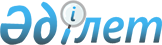 О внесении изменения в приказ Министра здравоохранения и социального развития Республики Казахстан от 28 апреля 2015 года № 284 "Об утверждении государственного норматива сети организаций здравоохранения"
					
			Утративший силу
			
			
		
					Приказ Министра здравоохранения Республики Казахстан от 27 ноября 2017 года № 882. Зарегистрирован в Министерстве юстиции Республики Казахстан 13 декабря 2017 года № 16087. Утратил силу приказом и.о. Министра здравоохранения Республики Казахстан от 15 октября 2020 года № ҚР ДСМ - 133/2020.
      Сноска. Утратил силу приказом и.о. Министра здравоохранения РК от 15.10.2020 № ҚР ДСМ - 133/2020 (вводится в действие по истечении десяти календарных дней после дня его первого официального опубликования).
      В соответствии с подпунктом 86) пункта 1 статьи 7 Кодекса Республики Казахстан от 18 сентября 2009 года "О здоровье народа и системе здравоохранения" ПРИКАЗЫВАЮ:
      1. Внести в приказ Министра здравоохранения и социального развития Республики Казахстан от 28 апреля 2015 года № 284 "Об утверждении государственного норматива сети организаций здравоохранения" (зарегистрирован в Реестре государственной регистрации нормативных правовых актов под № 11231, опубликован 19 июня 2015 года в информационно-правовой системе "Әділет") следующее изменение:
      государственный норматив сети организаций здравоохранения, утвержденный указанным приказом изложить в новой редакции согласно приложению к настоящему приказу.
      2. Департаменту инвестиционной политики Министерства здравоохранения Республики Казахстан в установленном законодательством Республики Казахстан порядке обеспечить: 
      1) государственную регистрацию настоящего приказа в Министерстве юстиции Республики Казахстан;
      2) в течение десяти календарных дней со дня государственной регистрации настоящего приказа направление его копии в бумажном и электронном виде на казахском и русском языках в Республиканское государственное предприятие на праве хозяйственного ведения "Республиканский центр правовой информации" для официального опубликования и включения в Эталонный контрольный банк нормативных правовых актов Республики Казахстан; 
      3) в течение десяти календарных дней после государственной регистрации настоящего приказа направление его копии на официальное опубликование в периодические печатные издания;
      4) размещение настоящего приказа на интернет-ресурсе Министерства здравоохранения Республики Казахстан после его официального опубликования;
      5) в течение десяти рабочих дней после государственной регистрации настоящего приказа в Министерстве юстиции Республики Казахстан представление в Департамент юридической службы Министерства здравоохранения Республики Казахстан сведений об исполнении мероприятий, предусмотренных подпунктами 1), 2), 3) и 4) настоящего пункта.
      3. Контроль за исполнением настоящего приказа возложить на вице-министра здравоохранения Республики Казахстан Цой А.В.
      4. Настоящий приказ вводится в действие по истечении десяти календарных дней после дня его первого официального опубликования. Государственный норматив сети организаций здравоохранения
      1. На районном уровне:
      1) организации здравоохранения и (или) их структурные подразделения, оказывающие амбулаторно-поликлиническую помощь:
      медицинский пункт, создаваемый в каждом населенном пункте (сельском округе) с численностью среднегодового населения от 50 (пятьдесят) до 800 (восемьсот) человек*; 
      фельдшерско-акушерский пункт, создаваемый в каждом населенном пункте (сельском округе) с количеством населения от 800 (восемьсот) до 1500 (одна тысяча пятьсот) человек;
      врачебная амбулатория, создаваемая в населенном пункте (сельском округе) с количеством прикрепленного населения от 1500 (одна тысяча пятьсот) до 10000 (десять тысяч) человек;
      центр первичной медико-санитарной помощи, создаваемый в населенном пункте (сельском округе) с количеством прикрепленного населения от 10000 (десять тысяч) до 30000 (тридцать тысяч) человек;
      районная поликлиника, создаваемая в районном центре в составе районной больницы или межрайонной больницы;
      номерная районная поликлиника, создаваемая при районной больнице в районе, имеющем сельские населенные пункты с численностью населения от 30 000 (тридцать тысяч) и выше;
      2) организации здравоохранения и (или) их структурные подразделения, оказывающие стационарную помощь:
      районная больница, создаваемая в районном центре и городах районного значения**;
      номерная районная больница, создаваемая в районе, имеющем сельские населенные пункты с численностью населения от 30000 (тридцать тысяч) и выше;
      многопрофильная межрайонная больница, создаваемая на базе существующей районной больницы для обслуживания населения нескольких близлежащих районов с численностью обслуживаемого населения от 50000 (пятьдесят тысяч) и выше**;
      реабилитационная, паллиативная помощь, сестринский уход организуются в форме структурного подразделения (койки) районной или межрайонной больницы;
      3) в районах организация, осуществляющая деятельность в сфере патологической анатомии (цитопатологии), создается как централизованное патологоанатомическое отделение в структуре районной или межрайонной больницы;
      4) скорая медицинская помощь организовывается в форме структурного подразделения областной станции скорой медицинской помощи;
      5) республиканские организации здравоохранения, осуществляющие деятельность в сфере санитарно-эпидемиологического благополучия населения:
      структурные подразделения национального центра экспертизы, создаваемые на районном уровне;
      отделения противочумных учреждений, создаваемые в природных очагах инфекционных заболеваний.
      2. На городском уровне: 
      1) организации здравоохранения и (или) их структурные подразделения, оказывающие амбулаторно-поликлиническую помощь:
      врачебная амбулатория, создаваемая в городах в пределах зоны территориального обслуживания с численностью прикрепленного населения от 1500 (одна тысяча пятьсот) до 10000 (десять тысяч) человек;
      центр первичной медико-санитарной помощи, создаваемый в городах в пределах зоны территориального обслуживания с численностью прикрепленного населения от 10000 (десять тысяч) до 30000 (тридцать тысяч) человек;
      городская поликлиника (далее - ГП), создаваемая в городах с численностью прикрепленного населения в пределах зоны территориального обслуживания более 30000 (тридцать тысяч) человек, но не менее одной ГП;
      первичный центр психического здоровья создается в составе ГП с численностью прикрепленного населения от 60000 (шестьдесят тысяч) человек и выше, в том числе для обслуживания населения одной или нескольких близлежащих амбулаторно-поликлинических организаций;
      стоматологическая поликлиника, создаваемая в городе республиканского значения и столице;
      консультативно-диагностический центр как структурное подразделение многопрофильной больницы в городе республиканского значения и столице;
      2) организации здравоохранения и (или) их структурные подразделения, оказывающие стационарную помощь:
      городская больница, создаваемая в городах с населением менее 100000 (сто тысяч) человек;
      многопрофильная городская больница, создаваемая в городе республиканского значения, столице и в городах, для обслуживания населения близлежащих районов с численностью обслуживаемого населения более 100000 (сто тысяч);
      многопрофильная городская детская больница, создаваемая в городах с населением более 300000 (триста тысяч) человек, в городе республиканского значения и столице;
      центр психического здоровья, создаваемый в городе республиканского значения и столице;
      противотуберкулезный диспансер, создаваемый в городе республиканского значения и столице;
      перинатальный (родильное отделение), онкологический, инфекционный, кожно-венерологический, травматологический, инсультный, ревматологический, офтальмологический, кардиологический и кардиохирургический центры создаются как структурные подразделения многопрофильных больниц;
      3) станция скорой медицинской помощи, создаваемая в городе республиканского значения и столице. В городах, кроме города республиканского значения и столицы, создается как структурное подразделение областной станции скорой медицинской помощи;
      4) организации восстановительного лечения и медицинской     реабилитации – санаторий, специализированный санаторий, профилакторий, реабилитационный центр или отделение (койки) реабилитации, организуемые при многопрофильной больнице;
      5) организации, оказывающие паллиативную помощь и сестринский   уход – хоспис, больница сестринского ухода или отделение, койки, организуемые при многопрофильной больнице, противотуберкулезном диспансере;
      6) организации здравоохранения, осуществляющие деятельность в сфере службы крови, создаются в городах с населением более 300000 (триста тысяч) человек, в городе республиканского значения и столице, при отсутствии в них республиканских организаций здравоохранения, осуществляющие деятельность в сфере службы крови;
      7) организации здравоохранения, осуществляющие деятельность в сфере патологической анатомии (цитопатологии), создаваемые в городе республиканского значения и столице, а также в городах с численностью населения более 300000 (триста тысяч) человек. В городах с численностью населения менее 300000 (триста тысяч) создается как централизованное патологоанатомическое отделение в структуре городской или межрайонной больницы;
      8) организации здравоохранения, осуществляющие деятельность в сфере профилактики ВИЧ/СПИД, создаваемые в городе республиканского значения и столице;
      9) организации здравоохранения для детей-сирот, детей, оставшихся без попечения родителей, от рождения до трех лет, детей с дефектами психического и физического развития от рождения до четырех лет, осуществляющие психолого-педагогическое сопровождение семей с риском отказа от ребенка создаваемые в городах республиканского значения и столицы;
      10) организации технического и профессионального, послесреднего образования в области здравоохранения, создаваемые в городах, в городе республиканского значения и столице;
      11) республиканские организации здравоохранения, осуществляющие деятельность в сфере санитарно-эпидемиологического благополучия населения:
      национальный центр экспертизы, создаваемый в столице, со структурными подразделениями в столице, городе республиканского значения;
      научные организации, создаваемые в городе республиканского значения;
      противочумные учреждения, создаваемые в природных очагах инфекционных заболеваний;
      12) национальный холдинг в области здравоохранения, создаваемый на республиканском уровне в столице в соответствии с законодательством Республики Казахстан.
      3. На областном уровне:
      1) организации здравоохранения и (или) их структурные подразделения, оказывающие амбулаторно-поликлиническую помощь:
      стоматологическая поликлиника;
      консультативно-диагностический центр как структурное подразделение многопрофильной областной больницы;
      2) организации здравоохранения и (или) их структурные подразделения, оказывающие стационарную помощь:
      многопрофильная областная больница, создаваемая в областном центре;
      многопрофильная областная детская больница, создаваемая в областном центре;
      областной центр психического здоровья, создаваемый в областном центре;
      областной противотуберкулезный диспансер, создаваемый в областном центре;
      перинатальный (родильное отделение), онкологический, инфекционный, кожно-венерологический, травматологический, инсультный, ревматологический, офтальмологический, кардиологический и кардиохирургический центры создаются как структурные подразделения многопрофильных больниц;
      3) областная станция скорой медицинской помощи, включающая отделение санитарной авиации;
      4) организации восстановительного лечения и медицинской реабилитации – санаторий, специализированный санаторий, профилакторий, реабилитационный центр, или отделение (койки) реабилитации, организуемые при многопрофильной больнице;
      5) организации, оказывающие паллиативную помощь и сестринский уход – хоспис, больница сестринского ухода или отделение, койки, организуемые при многопрофильной больнице, противотуберкулезном диспансере;
      6) организации, осуществляющие деятельность в сфере службы крови;
      7) организации, осуществляющие деятельность патологической анатомии (цитопатологии);
      8) организации здравоохранения, осуществляющие деятельность в сфере профилактики ВИЧ/СПИД;
      9) организации здравоохранения для детей-сирот, детей, оставшихся без попечения родителей, от рождения до трех лет, детей с дефектами психического и физического развития от рождения до четырех лет, осуществляющие психолого-педагогическое сопровождение семей с риском отказа от ребенка создаваемые на областном уровне;
      10) организации технического и профессионального, послесреднего образования в области здравоохранения, создаваемые на областном уровне.
      Примечание:
      * медицинский пункт создается в населенном пункте с численностью населения менее 50 (пятидесяти) человек, при отсутствии медицинской организации в радиусе более 5 километров в соответствии с подпунктом 7) пункта 2 статьи 9 Кодекса Республики Казахстан от 18 сентября 2009 года "О здоровье народа и системе здравоохранения" (далее – Кодекс).
      ** отделения районной больницы или межрайонной больницы создаются в отдаленных сельских населенных пунктах (округах) с численностью обслуживаемого населения не менее 5000 (пять тысяч) человек в соответствии с подпунктом 7) пункта 2 статьи 9 Кодекса.
      Настоящий государственный норматив сети организаций здравоохранения Республики Казахстан устанавливает норматив сети организаций здравоохранения Республики Казахстан, оказывающих гарантированный объем бесплатной медицинской помощи, а также медицинскую помощь в рамках системы обязательного социального медицинского страхования и обеспечивает минимальный социальный стандарт "Обеспечение доступности услуг здравоохранения населению" в соответствии со статьей 31 Закона Республики Казахстан от 19 мая 2015 года "О минимальных социальных стандартах и их гарантиях".
					© 2012. РГП на ПХВ «Институт законодательства и правовой информации Республики Казахстан» Министерства юстиции Республики Казахстан
				
      Министр здравоохранения
Республики Казахстан 

Е. Биртанов
Приложение 
к приказу 
Министра здравоохранения 
Республики Казахстан
от 27 ноября 2017 года № 882Утвержден 
приказом 
Министра здравоохранения и 
социального развития
Республики Казахстан
от 28 апреля 2015 года № 284